Projekt spolufinancovaný z EU z Operačního programu Podnikání a inovace pro konkurenceschopnostNázev programu:		Operační program Podnikání a inovace pro konkurenceschopnost.Název výzvy: 		Nízkouhlíkové technologie IV. Výzva - b) Akumulace energie.Název projektu: 		Akumulace energie ve společnosti REKUPERAJméno žadatele:		Rekupera s.r.o. (IČO: 28819896).Reg. číslo žádosti: 	CZ.01.3.14/0.0/0.0/18_242/0016696.Termín realizace: 		12/2020.Způsobilé výdaje: 	1 965 699,00Kč.Dotace:			80 % celkových způsobilých výdajů - 1 572 559,20 Kč.Popis projektu:Cílem projektu bylo prostřednictvím bateriového systému pro uskladnění přebytečné elektrické energie, k již existující fotovoltaické elektrárně, vybudovat systém pro pokrytí velké část roční potřeby elektrické energie v provozovně Rekupera s.r.o. v Pacově z vlastních zdrojů. Prostřednictvím části energií pocházející z fotovoltaické elektrárny, jsou nabíjeny baterie, které mohou dodávat elektrickou energii do objektu, pokud bude energie ze slunce nedostatek.Závěry / výsledky:Vybudovaný systém FVE je prostřednictvím pořízené baterie, této fotovoltaické elektrárny, schopen snížit provozní náklady spojené s nákupem elektrické energie, zvýšit energetickou soběstačnost a bezpečnost v případě výpadku dodávky energie ze sítě, snížit uhlíkovou stopu žadatele a zlepšit jeho obraz jako sociálně uvědomělého podnikatele.Realizací předloženého projektu navíc šla Rekupera s.r.o. příkladem v oblasti využití moderních technologií, svým klientům, ale i dalším oborově stejně zaměřeným podnikatelským subjektům a je tak důvěryhodným podnikatelským subjektem, který sám využívá technologie, které jsou považovány za šetrné k životnímu prostředí a splňující požadavky na udržitelný rozvoj. Projekt je dnes součástí širšího systému, byl doplněn o nabíjecí stanici pro elektromobil a k tomuto účelu je úložiště rovněž využíváno. Následně si Rekupera s.r.o. pořídila i elektromobil, který provozuje. Díky bateriím tak provozovna nezatěžuje životní prostředí ve městě, kde je provozovna situována. Po převážnou část roku instalovaná kapacita baterií zajistí provoz budovy i dobíjení elektromobilu bez potřeby dodávky el. energie z veřejné sítě jak ve dne, tak v noci.Dokumentace projektu: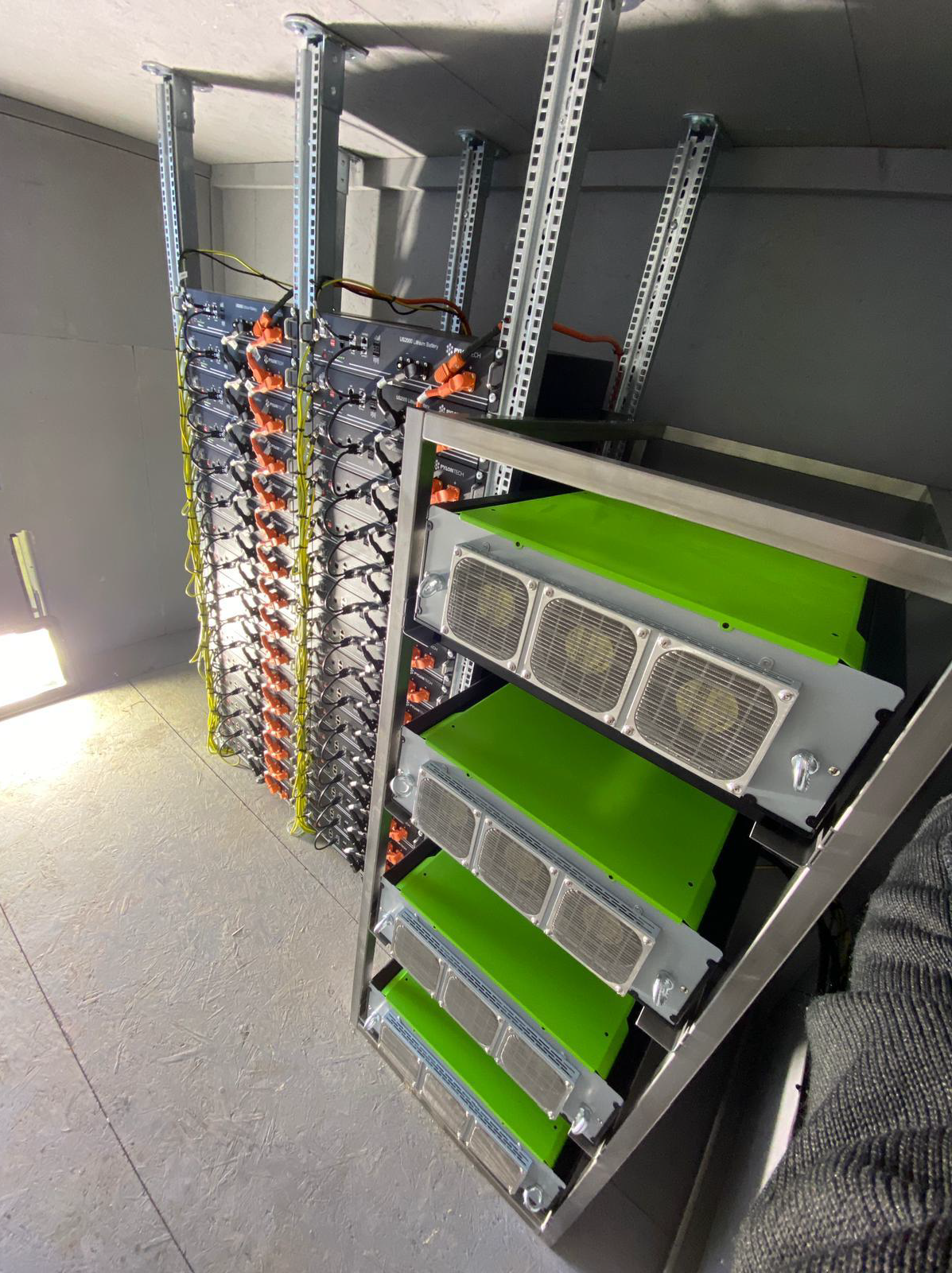 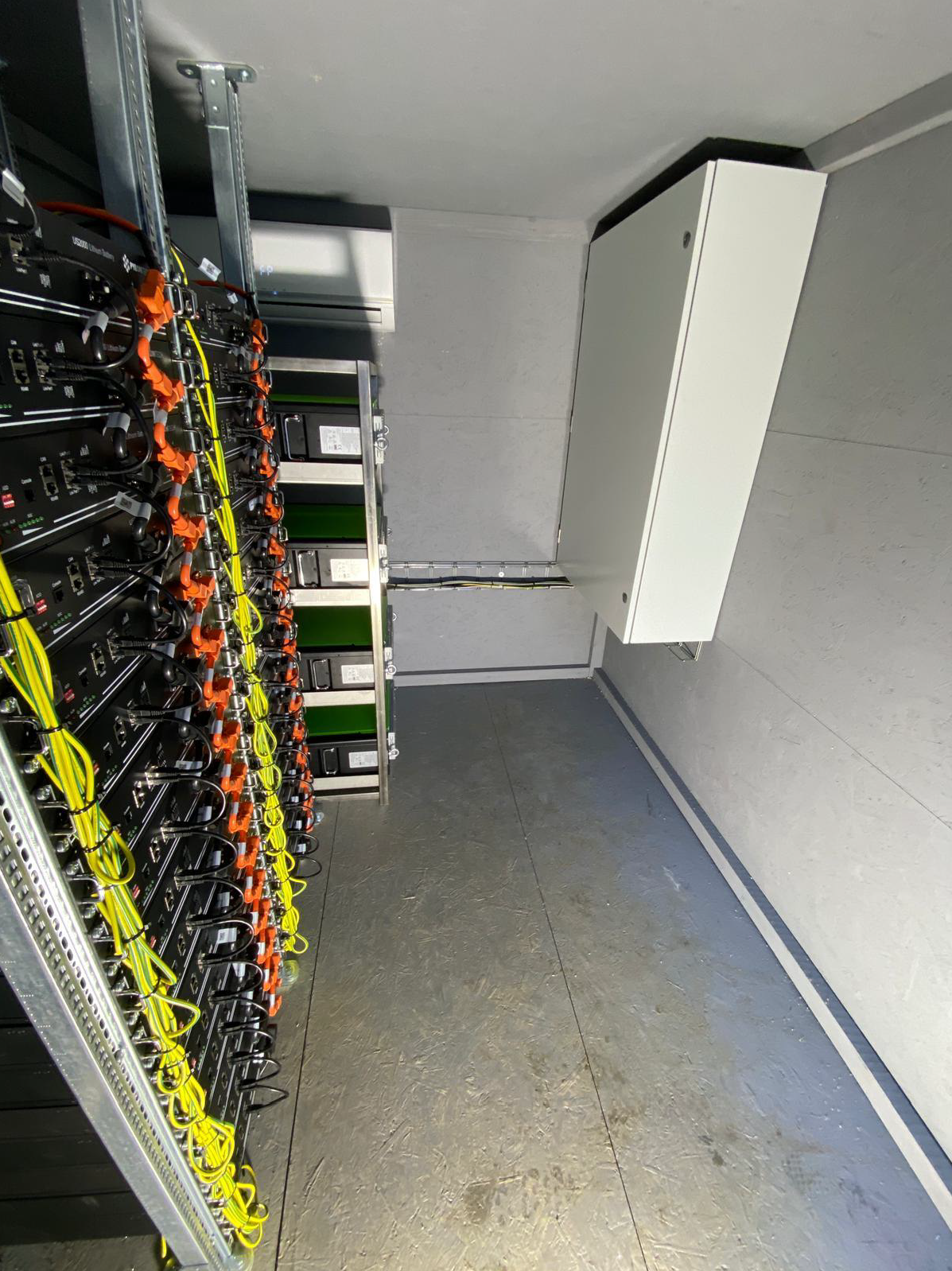 